Муниципальное  дошкольное образовательное учреждение «Детский сад № 139»Программакратковременной образовательной практики«Ёлочка-красавица»по ручному художественному трудуСоставитель:Воспитатель высшей кв. категории Приблудина Е.В.АктуальностьВсем давно известно, что развитию речи ребенка способствует ловкая и слаженная работа детских пальчиков. Именно поэтому важно предоставить ребенку как можно больше возможностей, для развития пальчиков через различные пальчиковые упражнения, задания, через ручной художественный труд при изготовлении разных поделок из природного и бросового материала и т. д.Поделки, сделанные своими руками, дети могут подарить своим родным и близким людям.Такая работа развивает у детей заботливое отношение к своим близким, а так же, художественный вкус и аккуратность.Руководитель практики: Воспитатель Приблудина Елена ВасильевнаНазначение: коллективная работа для украшения группы.Цель: изготовление новогодней аппликации « Новогодняя ёлочка».Задачи:учить делать украшения для оформления своими руками;развивать мелкую моторику, совершенствовать навыки работы с цветной бумагой и ножницами;воспитывать умение работать совместно;воспитывать художественный вкус, аккуратность.Возраст детей: 5-7 летКоличество детей: 10 детейДлительность практики: 2 занятия.Продолжительность занятия: 25-30 минФорма: творческая мастерская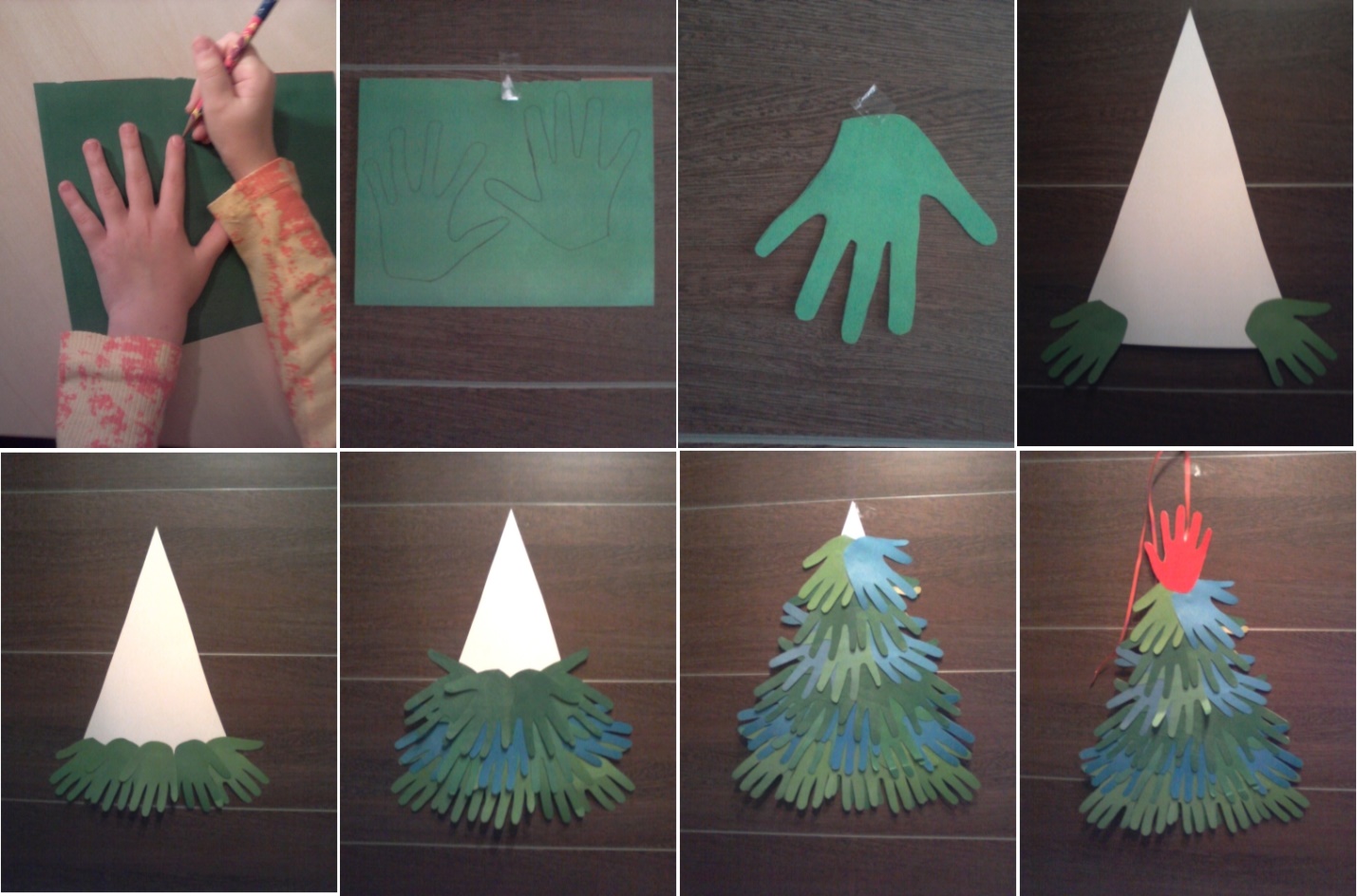 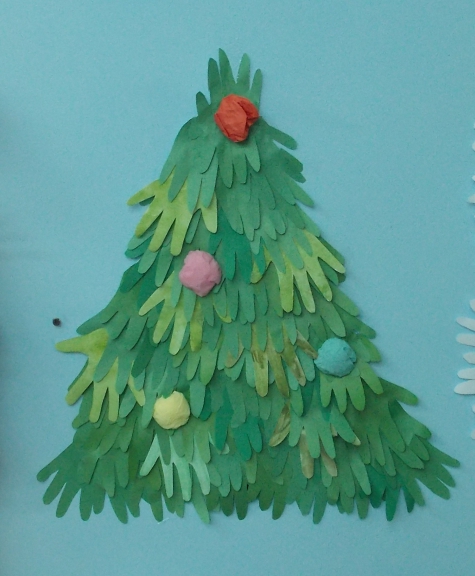 № п/пТемаЦельМетодические приемыМатериалРезультат1занятие:«Изготовление ёлочки из ладошек»Познакомить с алгоритмом изготовления ёлочки из зелёной бумаги из ладошек1. Чтение Стихотворения «Елка» 2.Рассматривание готового образца, знакомство с материалом и алгоритмом изготовления.3. Изготовление ёлочки из вырезанных детских ладошекЛисты зелёной бумаги ножницыБелый клейПростой карандашПознакомил ись с алгоритмом изготовлени я елочки из цветной бумаги с помощью ладошек2занятие:«Ёлочка красавица»Украшение ёлочки оформление дополнительных атрибутов вокруг ёлочкиВырезание украшений для ёлочки из цветной бумагиУкрашение ёлочки разноцветными игрушкамиИзготовление и наклеивание дополнительных атрибутов вокруг ёлочки- Цветная бумага- Ножницы- Клей-Трафареты для дополнительных атрибутовНовогодняяаппликация  «Елочка-красавица»